П О С Т А Н О В Л Е Н И Еот 20.09.2017  № 1126г. МайкопО внесении изменений в постановление Администрации муниципального образования «Город Майкоп» от 20.07.2017 № 785 «О Порядке разработки, реализации и оценки эффективности муниципальных программ муниципального образования «Город Майкоп»В целях приведения в соответствие с действующим законодательством, п о с т а н о в л я ю:1. Внести в постановление Администрации муниципального образования «Город Майкоп» от 20.07.2017 № 785 «О Порядке разработки, реализации и оценки эффективности муниципальных программ муниципального образования «Город Майкоп» следующие изменения:1.1.В разделе 1 «Общие положения» Порядка разработки, реализации и оценки эффективности муниципальных программ муниципального образования «Город Майкоп»:1.1.1. абзацы 12, 13, 14 пункта 1.2. изложить в новой редакции:«- ответственный исполнитель муниципальной программы (далее – ответственный исполнитель) – отраслевой или функциональный орган (подразделение) Администрации муниципального образования «Город Майкоп», являющийся ответственным за разработку и реализацию муниципальной программы, наделенный полномочиями в соответствующей сфере деятельности;»;«- соисполнитель муниципальной программы (далее – соисполнитель) – отраслевой и (или) функциональный орган (подразделение) Администрации муниципального образования «Город Майкоп», являющиеся ответственными за разработку и реализацию подпрограммы (подпрограмм), входящей в состав муниципальной программы и (или) являющиеся ответственными за реализацию основных мероприятий, мероприятий (направлений расходов) муниципальной программы;»;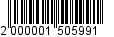 «- участник муниципальной программы (далее – участник) – отраслевой и (или) функциональный орган (подразделение) Администрации муниципального образования «Город Майкоп», а также юридические и физические лица, участвующие в реализации одного или нескольких основных мероприятий программы, мероприятий (направлений расходов), не являющиеся соисполнителями»;1.1.2. абзац 8 пункта 1.8. изложить в новой редакции:«- анализ рисков реализации муниципальной программы, описание механизмов управления рисками и мер по их минимизации.». 1.2. В разделе 2 «Структура муниципальной программы» Методических указаний по разработке муниципальных программ муниципального образования «Город Майкоп»:1.2.1. абзац 3 пункта 2.3. изложить в новой редакции:«- приоритеты государственной политики в соответствующей сфере социально-экономического развития, цели, задачи, целевые показатели (индикаторы) муниципальной программы, описание ожидаемых конечных результатов реализации муниципальной программы, сроки и этапы реализации муниципальной программы;».1.3. В разделе 4 «Требования к содержанию разделов муниципальной программы (подпрограммы)» Методических указаний по разработке муниципальных программ муниципального образования «Город Майкоп»:1.3.1. название пункта 4.2. изложить в новой редакции:«Требования к разделу «Приоритеты государственной политики в соответствующей сфере социально-экономического развития, цели, задачи, целевые показатели (индикаторы) муниципальной программы, описание ожидаемых конечных результатов реализации муниципальной программы, сроки и этапы реализациимуниципальной программы»»;1.3.2. абзац 3 подпункта 4.3.1. пункта 4.3. «Требования к разделу «Обобщенная характеристика основных мероприятий муниципальной программы»» исключить;1.3.3. в пункт 4.6. «Требования к разделу «Перечень контрольных событий» внести следующие изменения:1.3.3.1. абзац 1 подпункта 4.6.1. изложить в новой редакции:«4.6.1. Перечень контрольных событий реализации основных мероприятий, мероприятий (направлений расходов) – результат проделанной работы, количественно характеризующий достижение результата или наступление события, способствующих реализации мероприятия (подробное описание ожидаемых результатов в виде показателей, отражающих реализацию контрольных событий).»;1.3.3.2.абзац 7 подпункта 4.6.2. исключить;1.3.4. в пункт 4.7. «Требования к разделу «Анализ рисков реализации муниципальной программы и описание мер управления рисками»» внести следующие изменения:1.3.4.1. название пункта 4.7. изложить в новой редакции: «Требования к разделу «Анализ рисков реализации муниципальной программы, описание механизмов управления рисками и мер по их минимизации»»;1.3.4.2. подпункт 4.7.2. изложить в новой редакции:«Требования к содержанию раздела «Анализ рисков реализации подпрограммы муниципальной программы, описание механизмов управления рисками и мер по их минимизации» соответствуют требованиям к содержанию раздела «Анализ рисков реализации муниципальной программы, описание механизмов управления рисками и мер по их минимизации».»;1.3.5. абзац 3 подпункта 4.10.1. пункта 4.10. «Требования к разделу «Сведения о порядке сбора информации и методике расчета целевых показателей (индикаторов) муниципальной программы» изложить в новой редакции:«Сведения о порядке сбора информации и методике расчета целевого показателя (индикатора) могут включать в себя следующую информацию:».1.4. В Таблице № 1 к Методическим указаниям «Паспорт муниципальной программы» строку 9 изложить в новой редакции:«Объемы бюджетных ассигнований программы».2. Опубликовать настоящее постановление в газете «Майкопские новости» и разместить на официальном сайте Администрации муниципального образования «Город Майкоп».3. Постановление «О внесении изменений в постановление Администрации муниципального образования «Город Майкоп» от 20.07.2017 № 785 «О Порядке разработки, реализации и оценки эффективности муниципальных программ муниципального образования «Город Майкоп» вступает в силу со дня его официального опубликования и распространяет свое действие на муниципальные программы, реализуемые с 2018 года.И.о. Главы муниципального образования«Город Майкоп»                                                                                  Р.И. МахошАдминистрация муниципального образования «Город Майкоп»Республики Адыгея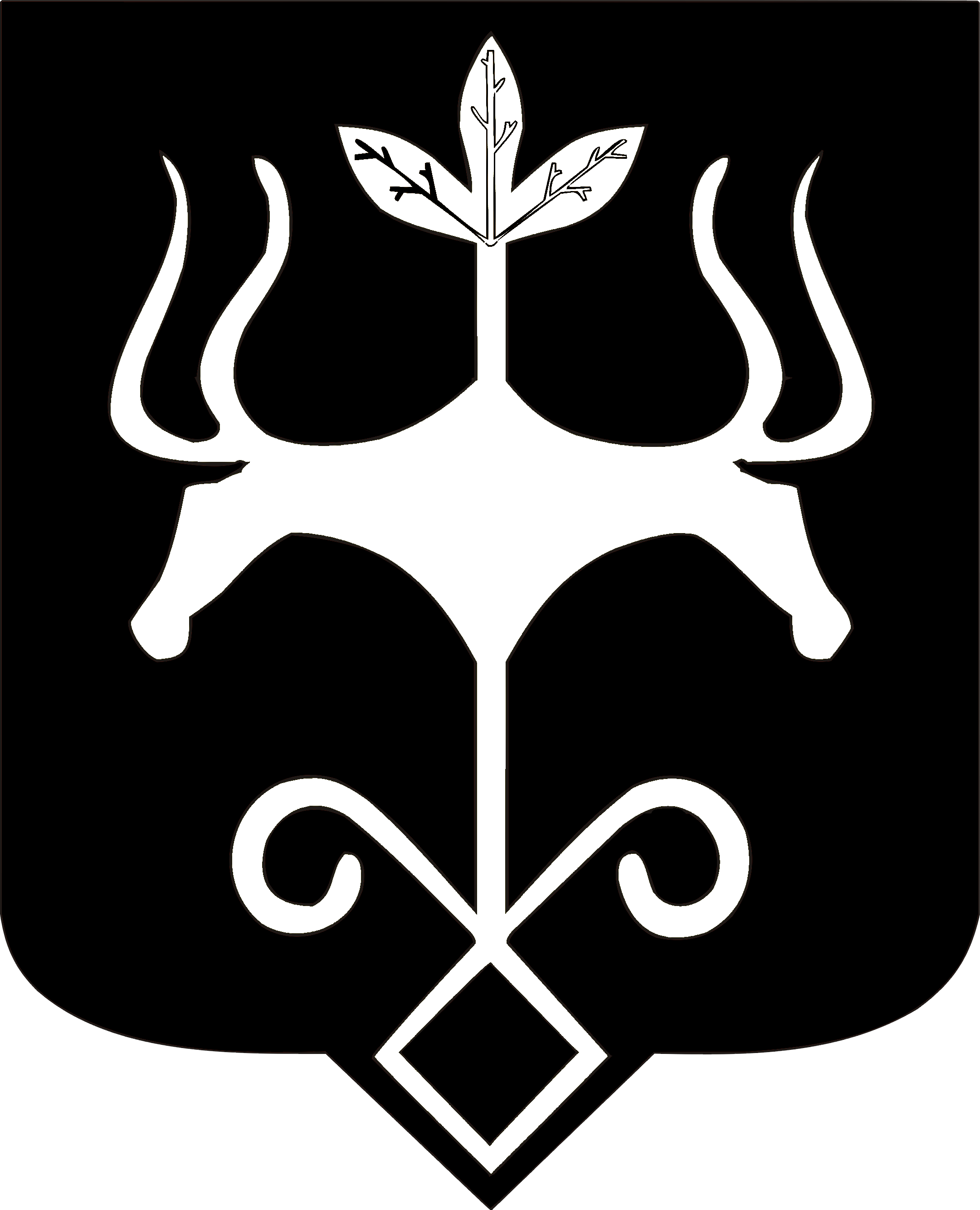 Адыгэ Республикэммуниципальнэ образованиеу
«Къалэу Мыекъуапэ» и Администрацие